Internal Meeting   fnukad 31@05@2022		fnukad 31@05@2022 le; 12%00 cts nksigj dks IQAC dh Internal Body dh cSBd izkpk;Z d{k esa vk;ksftr dh xbZA ftlesa lnL;ksa us fiNyh cSBd ds Ik”pkr~ fd, x, dk;ksZa ls izkpk;Z egksn; dks voxr djk;k %&foHkkxksa }kjk izkIr foHkkxh; okf’kZd dys.Mj dks la/kkfjr dj ,oa lq/kkj dj ,d egkfo|ky;hu ,oa IQAC dh okf’kZd xfrfof/k;k¡ ¼o’kZ 2022&23½ gsrq okf’kZd ,dsMsfed [ksy ,oa lkaLd`frd dSys.Mj dk fuekZ.k fd;k tk pqdk gSAftu foHkkxksa esa “kks/k vkys[kksa dh la[;k de gS mUgsa “kks/k i= ys[ku gsrq izsfjr djus “kks/k lfefr us :ijs[kk ,oa Vkbe&Vscy dk fuekZ.k dj fy;k gS] ftlesa “kks/k lfefr ds lnL; leLr foHkkxksa esa tkdj “kks/k i= ys[ku ,oa “kks/k ifj;kstuk gsrq izk/;kidksa dks izsfjr fd;k tk,xkAIQAC }kjk vxys ekg uokxUrqd izk/;kidksa gsrq Induction Programe dk vk;kstu IQAC }kjk fd;k tk,xkAIQAC gsrq fufeZr 7 dh lfefr ds la;kstd ,oa lnL;ksa rFkk foHkk/;{kksa dh ,d la;qDr cSBd dk vk;kstu fd;k tkuk gSA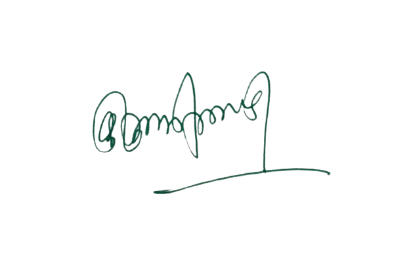 ¼MkW-के के देवांगन) 					¼MkW- ds-,y-VkaMsdj½                       IQAC leUo;d                                           Ikzkpk;Z ¼laj{kd½                  “kkldh; fnfXot; egkfo|ky;                               “kkldh; fnfXot; egkfo|ky;   		       jktukanxkWo ¼N-x-½						  jktukanxkWo ¼N-x-½